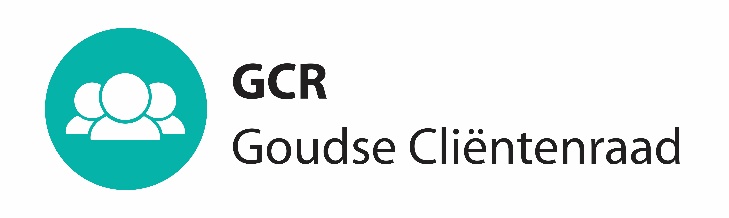 Datum:	27 oktober 2022		
Tijd: 		10.30 – 12.30Locatie: 	De Klup, Bloemendaalseweg 68, 2804 AB Gouda, (0182) 527 566Met lunch om 12.30. (Voor 20 oktober opgeven bij Adriaan)In gesprek met het Sociaal Team 10.30 – 11.30
- Hoe gaat het met het ST? 
- wat doet het ST op het terrein van financiële problemen (schuldhulp, vroeg-signalering) 
- wat valt het ST op in de verschillende buurten en wijken van Gouda.
Vragen gespreksonderwerpen melden bij Ton of Adriaan 
Zie ook https://sociaalteamgouda.nl/ Vaststellen agenda. Verslag en afspraken en besluitenlijst vorige GCR-vergadering d.d. 22 september  2022. Ter vaststelling. GCR lopende zaken 
Begroting GCR 2023
Gesprek met Sportraad
Terugkoppeling gesprek op 19 oktober jl. over PGB pilot 
Sirene LunchesGASD zakenSluiting BijlagenAdriaan woont de GASD vergadering van 20 oktober 2022 bij.Jos woont de GCR vergadering van 27 oktober 2022 bijAd 1Halfjaarrapportage Sociaal Team Gouda (STG) 2022Storytelling STG 2022Ad 3Verslag en Besluitenlijst GCR-vergadering van 22 september 2022Ad 4Begroting 2023 GCRRooster Sirene LunchesAd 5Agenda GASD 20 oktober 2022Verslag GASD 22 september 2022OverigPresentatie CEO (voorheen CTO) van 22 september 2022